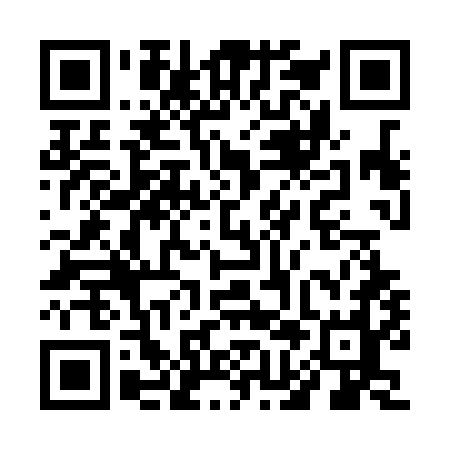 Prayer times for Domaine-Guindon, Quebec, CanadaWed 1 May 2024 - Fri 31 May 2024High Latitude Method: Angle Based RulePrayer Calculation Method: Islamic Society of North AmericaAsar Calculation Method: HanafiPrayer times provided by https://www.salahtimes.comDateDayFajrSunriseDhuhrAsrMaghribIsha1Wed4:065:4312:545:568:069:442Thu4:045:4212:545:578:079:463Fri4:025:4012:545:578:099:474Sat4:005:3912:545:588:109:495Sun3:585:3712:545:598:119:516Mon3:565:3612:546:008:139:537Tue3:545:3412:546:008:149:558Wed3:525:3312:546:018:159:579Thu3:505:3212:546:028:169:5910Fri3:485:3012:546:038:1810:0111Sat3:465:2912:546:038:1910:0212Sun3:445:2812:546:048:2010:0413Mon3:425:2712:546:058:2110:0614Tue3:405:2512:546:068:2210:0815Wed3:385:2412:546:068:2410:1016Thu3:365:2312:546:078:2510:1217Fri3:355:2212:546:088:2610:1418Sat3:335:2112:546:088:2710:1519Sun3:315:2012:546:098:2810:1720Mon3:305:1912:546:108:2910:1921Tue3:285:1812:546:108:3110:2122Wed3:265:1712:546:118:3210:2323Thu3:255:1612:546:128:3310:2424Fri3:235:1512:546:128:3410:2625Sat3:225:1412:546:138:3510:2826Sun3:205:1312:546:138:3610:2927Mon3:195:1312:546:148:3710:3128Tue3:185:1212:556:158:3810:3229Wed3:165:1112:556:158:3910:3430Thu3:155:1112:556:168:4010:3631Fri3:145:1012:556:168:4010:37